П О С Т А Н О В Л Е Н И Ег. Весьегонск29.05.2024                                                                                                        № 312О проведении месячника по  обеспечению безопасности людей на водных объектахВесьегонского муниципального округа в период с 31мая 2024 года и по окончании купального сезона 2024 года В  соответствия с Федеральным законом от 06.10.2003г. № 131-ФЗ «Об общих принципах организации местного самоуправления в Российской Федерации», от 21 декабря 1994 года № 68-ФЗ «О защите населения и территорий от чрезвычайных ситуаций природного и техногенного характера»,постановляет:1. Утвердить комплексный план обеспечения безопасности жизни людей на водных объектах в купальный сезон 2024 года на территории Весьегонского муниципального округа (Прилагается).2. В период с 31.05.2024 года и по окончании купального сезона провести месячник по  обеспечению безопасности людей на водных объектах в Весьегонском муниципальном округе и мероприятий к нему приуроченных согласно плану.3. На базе Весьегонского инспекторского участка Центра  ГИМС Главного управления МЧС  России по Тверской области организовать прием граждан с целью обучения их мерам безопасности на водных объектах (Рыбаков А.А. по согласованию)4. Специалистам отдела ЖКХ и благоустройства территорий Весьегонского МО, руководителям предприятий, организаций и учреждений независимо от правовых форм собственности рекомендую организовать проведение собраний (сходов) с населением в удаленных населенных пунктах по правилам поведения на воде и оказании помощи пострадавшим.5. Настоящее постановление подлежит официальному обнародованию на информационных стендах Весьегонского муниципального округа и размещению на официальном сайте Администрации Весьегонского муниципального  округа в сети  «ИНТЕРНЕТ».6. Настоящее постановление вступает в силу после его обнародования.7. Контроль за выполнением настоящего постановления оставляю за собой. Глава Весьегонского муниципального округа                                                             А.В. Пашуков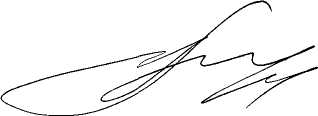 КОМПЛЕКСНЫЙ ПЛАНобеспечения безопасности жизни людей на водных объектах в купальный сезон 2024 года на территории Весьегонского муниципального округаИ.О. Заведующего отделом  по делам МП, ГО и ЧС Администрации Весьегонского МО                              О.В. ОвчинниковАДМИНИСТРАЦИЯ  ВЕСЬЕГОНСКОГО  МУНИЦИПАЛЬНОГО ОКРУГАТВЕРСКОЙ  ОБЛАСТИ    УТВЕРЖДАЮ     Глава Весьегонского муниципального округа:                             _________А.В. Пашуков     «29» мая 2024 г.№№ п/пМероприятияДатыпроведенияОтветственные исполнителиОтметка о выполненииМероприятия в период купального сезонаМероприятия в период купального сезонаМероприятия в период купального сезонаМероприятия в период купального сезонаМероприятия в период купального сезона1Провести заседание КЧС и рассмотреть вопросы обеспечения безопасности людей на водных объектах, с выработкой конкретных мерДо 31.05.2024Отдел по делам МП, ГО и ЧС2Разработать и утвердить решением КЧС комплексный план обеспечения безопасности людей на водных объектах, с указанием конкретных сроков исполненияДо 31.05.2024Отдел по делам МП, ГО и ЧС3Разработать и утвердить правовым актом план реализации мероприятий в местах неорганизованного массового купания (их обустройство, либо исключение доступа, размещение аншлагов, выставление временных спасательных постов) с указанием сроков исполненияДо 01.07.2024Отдел по делам МП, ГО и ЧС4Откорректировать и утвердить правовым актом перечни мест, запрещенных для купания на территории ВМОДо 01.07.2024Отдел по делам МП, ГО и ЧС5Представить в главное управление МЧС России по Тверской области, через отдел безопасности людей на водных объектах  (qimsomstver@mail.ru), следующие документы:- протокол заседания КЧС;- решение КЧС;- комплексный план обеспечения безопасности людей на водных объектах;- перспективный план реализации мероприятий в местах неорганизованного массового купания;- правовой акт об утверждении перечня мест, запрещенных для купания на территории ВМО.01.07.2024 Отдел по делам МП, ГО и ЧС6Провести месячник безопасности на водных объектах с пролонгацией до окончания купального сезонаС  01.06.2026 до окончания купального сезонаОтдел по делам МП, ГО и ЧС7Проработать вопрос о введение в эксплуатацию пляжейС 01.06.2024Отдел по делам МП, ГО и ЧС8Сформировать мобильные группы по контролю обстановки на водных объектах с привлечением правоохранительных органов  01.06.2024Отдел по делам МП, ГО и ЧС, ГИМС9Обеспечить мобильные группы средствами спасения (конец Александрова, спасательный круг, надувная лодка, спасательные жилеты) и средствами связи 01.06.2024Отдел по делам МП, ГО и ЧС, ГИМС10Разработать инструкции по действиям членов мобильных групп при возникновении различных ситуаций 01.06.2024Отдел по делам МП, ГО и ЧС, ГИМС11Провести с лицами, входящими в состав мобильных групп занятия по правилам поведения на воде с привлечением работников ГИМС 01.06.2024Отдел по делам МП, ГО и ЧС, ГИМС12Разработать график патрулирования береговой линии водных объектов мобильными группами 01.06.2024Отдел по делам МП, ГО и ЧС, ГИМС13Осуществлять ежедневное патрулирование береговой линии водных объектов в соответствии с графикомВ соответствии с графикомОтдел по делам МП, ГО и ЧС, ГИМС14Осуществлять оперативный сбор и анализ информации по работе мобильных групп по контролю обстановки на водных объектахЕжедневно с 01.06.2024Отдел по делам МП, ГО и ЧС15Провести работу по выявлению мест неорганизованного массового купания с обозначением их на картах водоемов с привязкой к координатам  01.06.2024Отдел по делам МП, ГО и ЧС, ГИМС16Организовать работу мобильных спасательных постов в необорудованных местах отдыха населения на воде, особенно в выходные и праздничные дниЕжедневно с 01.06.2024Отдел по делам МП, ГО и ЧС, ГИМС17Организовать взаимодействие с ОВД по охране общественного прядка и пресечению пребывания граждан в состоянии алкогольного опьянения в местах отдыха на водных объектахПо факту выявления правонарушенийОтдел по делам МП, ГО и ЧС, ГИМС, ОВД18 Обеспечить экстренное реагирование сил и средств к действиям по спасению граждан на водоемах и своевременное прохождение информацииПостоянноОтдел по делам МП, ГО и ЧС, ГИМС19Опубликовать информацию о закрытых и открытых пляжах, о недопущении купания в необорудованных местахЕженедельно с 01.06.2024Отдел по делам МП, ГО и ЧС, ГИМС20Установить запрещающие и предупреждающие аншлаги в местах неорганизованного купания01.06.2024Отдел по делам МП, ГО и ЧС, ГИМС21Разместить на официальных сайтах информационные материалы по обеспечению безопасности людей на водных объектах, сведения о происшествиях на водных объектахЕженедельно с 01.06.2024Отдел по делам МП, ГО и ЧС, ГИМС22 Организовать проведение собраний (сходов) граждан городских округов и сельских поселений Ежедневно с 01.06.2024ГИМС23Организовать подворовые обходы с распространением памятокЕжедневно с 01.06.2024ГИМС24Проводить анализ обстоятельств и основных причин гибели людей, особенно детей, в целях выявления причин, способствовавших происшествиям с направлением материалов в ГУ МЧС России по Тверской области в адрес отдела безопасности людей на водных объектах Главного управления МЧС России по Тверской области (qimsomstver@mail.ru)По факту происшествияОтдел по делам МП, ГО и ЧС25Провести подведение итогов проведения месячника безопасности с предоставлением отчетных материалов по пунктам плана в адрес отдела безопасности людей на водных объектах Главного управления МЧС России по Тверской области (qimsomstver@mail.ru) По окончанию месячникаОтдел по делам МП, ГО и ЧС26Провести анализ выполнения мероприятий комплексного плана обеспечения безопасности людей на водных объектах, их эффективности и достаточности. С учетом проведенного анализа спланировать работу на 2024год, предоставить предложения для включения в решение КЧСДо 01.09.2024Отдел по делам МП, ГО и ЧС